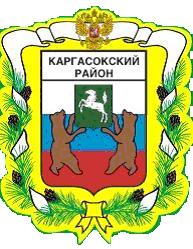 МУНИЦИПАЛЬНОЕ ОБРАЗОВАНИЕ «КАРГАСОКСКИЙ РАЙОН»ТОМСКАЯ ОБЛАСТЬДУМА КАРГАСОКСКОГО РАЙОНАУтвержденырешением ДумыКаргасокского районаот 20.11.2019 № 270ПриложениеРазмеры должностных окладов и ежемесячного денежного поощрения лиц, замещающих должности муниципальной службы муниципального образования "Каргасокский район"Таблица 1. Размеры должностных окладов и ежемесячного денежного поощрения по должностям муниципальной службы, служебная функция по которым предполагает руководство подчиненными, в Администрации Каргасокского района как юридическом лицеТаблица 2. Размеры должностных окладов и ежемесячного денежного поощрения по должностям муниципальной службы, служебная функция по которым предполагает руководство подчиненными, в управлении, входящем в структуру Администрации Каргасокского района и обладающем правами юридического лица Таблица 3. Размеры должностных окладов и ежемесячного денежного поощрения по должностям муниципальной службы, служебная функция по которым предполагает руководство подчиненными, в отделе, входящем в структуру Администрации Каргасокского района и обладающем правами юридического лица Таблица 4. Размеры должностных окладов и ежемесячного денежного поощрения по должностям муниципальной службы, служебная функция по которым не предполагает руководства подчиненными в Думе Каргасокского района, обладающей правами юридического лица, в аппарате Органа муниципального финансового контроля Каргасокского района, обладающего правами юридического лица, в ином органе местного самоуправления муниципального образования Томской области, обладающем правами юридического лица, в Администрации Каргасокского района как юридическом лице, в органе, входящем в структуру Администрации Каргасокского района и обладающем правами юридического лица, а также в аппарате избирательной комиссии муниципального образования "Каргасокский район", обладающей правами юридического лицаПримечание:1. Размеры должностных окладов по всем должностям муниципальной службы подлежат изменению в соответствии с коэффициентом, установленным законом Томской области об областном бюджете на соответствующий финансовый год.РЕШЕНИЕРЕШЕНИЕРЕШЕНИЕ20.11.2019№ 270с. Каргасокс. КаргасокО внесении изменений в решение Думы Каргасокского района от 17.04.2013 № 197 "Об установлении составных частей денежного содержания лиц, замещающих должности муниципальной службы муниципального образования "Каргасокский район" О внесении изменений в решение Думы Каргасокского района от 17.04.2013 № 197 "Об установлении составных частей денежного содержания лиц, замещающих должности муниципальной службы муниципального образования "Каргасокский район" На основании части 5 статьи 11 Закона Томской области от 11.09.2007 № 198-ОЗ "О муниципальной службе в Томской области", статьи 21-1 Закона Томской области от 29.12.2018 № 151-ОЗ "Об областном бюджете на 2019 год и на плановый период 2020 и 2021 годов", Дума Каргасокского района РЕШИЛА:1. Внести следующее изменение в решение Думы Каргасокского района от 17.04.2013 № 197 "Об установлении составных частей денежного содержания лиц, замещающих должности муниципальной службы муниципального образования "Каргасокский район" (далее – Решение Думы):- изложить Размеры должностных окладов и ежемесячного денежного поощрения лиц, замещающих должности муниципальной службы муниципального образования "Каргасокский район", (приложение №1 к Решению Думы) в новой редакции согласно приложению к настоящему решению.2. Настоящее решение вступает в силу с даты, следующей за днем его официального опубликования (обнародования) в порядке, предусмотренном Уставом муниципального образования "Каргасокский район", и распространяется на  правоотношения, сложившиеся с 01 октября 2019 года.На основании части 5 статьи 11 Закона Томской области от 11.09.2007 № 198-ОЗ "О муниципальной службе в Томской области", статьи 21-1 Закона Томской области от 29.12.2018 № 151-ОЗ "Об областном бюджете на 2019 год и на плановый период 2020 и 2021 годов", Дума Каргасокского района РЕШИЛА:1. Внести следующее изменение в решение Думы Каргасокского района от 17.04.2013 № 197 "Об установлении составных частей денежного содержания лиц, замещающих должности муниципальной службы муниципального образования "Каргасокский район" (далее – Решение Думы):- изложить Размеры должностных окладов и ежемесячного денежного поощрения лиц, замещающих должности муниципальной службы муниципального образования "Каргасокский район", (приложение №1 к Решению Думы) в новой редакции согласно приложению к настоящему решению.2. Настоящее решение вступает в силу с даты, следующей за днем его официального опубликования (обнародования) в порядке, предусмотренном Уставом муниципального образования "Каргасокский район", и распространяется на  правоотношения, сложившиеся с 01 октября 2019 года.На основании части 5 статьи 11 Закона Томской области от 11.09.2007 № 198-ОЗ "О муниципальной службе в Томской области", статьи 21-1 Закона Томской области от 29.12.2018 № 151-ОЗ "Об областном бюджете на 2019 год и на плановый период 2020 и 2021 годов", Дума Каргасокского района РЕШИЛА:1. Внести следующее изменение в решение Думы Каргасокского района от 17.04.2013 № 197 "Об установлении составных частей денежного содержания лиц, замещающих должности муниципальной службы муниципального образования "Каргасокский район" (далее – Решение Думы):- изложить Размеры должностных окладов и ежемесячного денежного поощрения лиц, замещающих должности муниципальной службы муниципального образования "Каргасокский район", (приложение №1 к Решению Думы) в новой редакции согласно приложению к настоящему решению.2. Настоящее решение вступает в силу с даты, следующей за днем его официального опубликования (обнародования) в порядке, предусмотренном Уставом муниципального образования "Каргасокский район", и распространяется на  правоотношения, сложившиеся с 01 октября 2019 года.На основании части 5 статьи 11 Закона Томской области от 11.09.2007 № 198-ОЗ "О муниципальной службе в Томской области", статьи 21-1 Закона Томской области от 29.12.2018 № 151-ОЗ "Об областном бюджете на 2019 год и на плановый период 2020 и 2021 годов", Дума Каргасокского района РЕШИЛА:1. Внести следующее изменение в решение Думы Каргасокского района от 17.04.2013 № 197 "Об установлении составных частей денежного содержания лиц, замещающих должности муниципальной службы муниципального образования "Каргасокский район" (далее – Решение Думы):- изложить Размеры должностных окладов и ежемесячного денежного поощрения лиц, замещающих должности муниципальной службы муниципального образования "Каргасокский район", (приложение №1 к Решению Думы) в новой редакции согласно приложению к настоящему решению.2. Настоящее решение вступает в силу с даты, следующей за днем его официального опубликования (обнародования) в порядке, предусмотренном Уставом муниципального образования "Каргасокский район", и распространяется на  правоотношения, сложившиеся с 01 октября 2019 года.На основании части 5 статьи 11 Закона Томской области от 11.09.2007 № 198-ОЗ "О муниципальной службе в Томской области", статьи 21-1 Закона Томской области от 29.12.2018 № 151-ОЗ "Об областном бюджете на 2019 год и на плановый период 2020 и 2021 годов", Дума Каргасокского района РЕШИЛА:1. Внести следующее изменение в решение Думы Каргасокского района от 17.04.2013 № 197 "Об установлении составных частей денежного содержания лиц, замещающих должности муниципальной службы муниципального образования "Каргасокский район" (далее – Решение Думы):- изложить Размеры должностных окладов и ежемесячного денежного поощрения лиц, замещающих должности муниципальной службы муниципального образования "Каргасокский район", (приложение №1 к Решению Думы) в новой редакции согласно приложению к настоящему решению.2. Настоящее решение вступает в силу с даты, следующей за днем его официального опубликования (обнародования) в порядке, предусмотренном Уставом муниципального образования "Каргасокский район", и распространяется на  правоотношения, сложившиеся с 01 октября 2019 года.На основании части 5 статьи 11 Закона Томской области от 11.09.2007 № 198-ОЗ "О муниципальной службе в Томской области", статьи 21-1 Закона Томской области от 29.12.2018 № 151-ОЗ "Об областном бюджете на 2019 год и на плановый период 2020 и 2021 годов", Дума Каргасокского района РЕШИЛА:1. Внести следующее изменение в решение Думы Каргасокского района от 17.04.2013 № 197 "Об установлении составных частей денежного содержания лиц, замещающих должности муниципальной службы муниципального образования "Каргасокский район" (далее – Решение Думы):- изложить Размеры должностных окладов и ежемесячного денежного поощрения лиц, замещающих должности муниципальной службы муниципального образования "Каргасокский район", (приложение №1 к Решению Думы) в новой редакции согласно приложению к настоящему решению.2. Настоящее решение вступает в силу с даты, следующей за днем его официального опубликования (обнародования) в порядке, предусмотренном Уставом муниципального образования "Каргасокский район", и распространяется на  правоотношения, сложившиеся с 01 октября 2019 года. Председатель Думы Каргасокского района Председатель Думы Каргасокского района Председатель Думы Каргасокского районаВ.В. БрагинВ.В. Брагин Глава Каргасокского районаА.П. АщеуловА.П. Ащеулов№Наименование должностиДолжностной оклад (рублей в месяц)Ежемесячное денежное поощрение (должностных окладов)Глава администрации муниципального образования, назначенный по контракту9 1682,0Первый заместитель главы муниципального образования (срочный трудовой договор)9 0352,0Первый заместитель главы администрации муниципального образования (срочный трудовой договор)8 2512,0Заместитель главы муниципального образования (срочный трудовой договор)8 2142,0Заместитель главы администрации муниципального образования (срочный трудовой договор)8 1042,0Управляющий делами (срочный трудовой договор6 3301,91Руководитель управления в составе администрации муниципального образования6 3351,91Заместитель руководителя управления в составе администрации муниципального образования5 7781,91Руководитель отдела в составе управления в составе администрации муниципального образования5 7721,85Заместитель руководителя отдела в составе управления в составе администрации муниципального образования4 5971,81Руководитель отдела в составе администрации муниципального образования6 3301,91Заместитель руководителя отдела в составе администрации муниципального образования4 5971,81№Наименование должностиДолжностной оклад (рублей в месяц)Ежемесячное денежное поощрение (должностных окладов)Руководитель управления в структуре администрации муниципального образования7 0841,91Заместитель руководителя управления в структуре администрации муниципального образования5 7781,89Руководитель отдела в составе управления в структуре администрации муниципального образования5 7721,85Заместитель руководителя отдела в составе управления в структуре администрации муниципального образования4 5971,81№Наименование должностиДолжностной оклад (рублей в месяц)Ежемесячное денежное поощрение (должностных окладов)Руководитель отдела в структуре администрации муниципального образования6 7681,91Заместитель руководителя отдела в структуре администрации муниципального образования4 5971,81№Наименование должностиДолжностной оклад (рублей в месяц)Ежемесячное денежное поощрение (должностных окладов)1.Инспектор контрольно-счетного органа4 5781,812.Главный специалист4 5451,813.Помощник лица, замещающего муниципальную должность (срочный трудовой договор)4 3811,714.Ведущий специалист4 2711,515.Специалист 1-й категории3 5601,416.Специалист 2-й категории3 2851,07.Специалист3 2751,0